社会法治教研组第 8 次活动摄影：孙秀娟活动时间12.4主题 史料教学通知大家好！周五下午有教研活动，安排如下：第一节：麻宁老师公开课：巩固新生政权班级：九八班第二节：泮多爱说课；评课，教师书吧。请大家准时参加，并相互转告登记表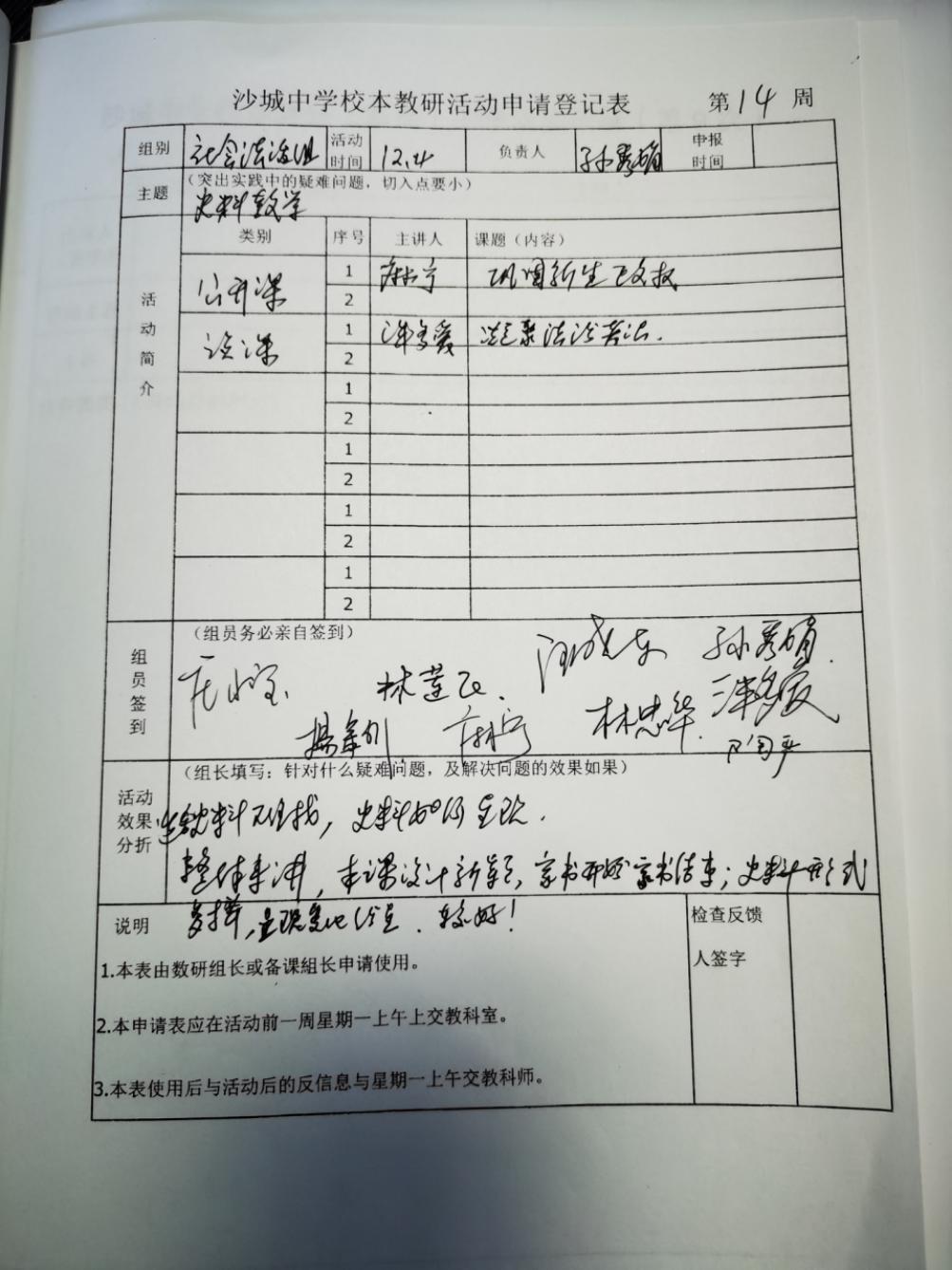 活动内容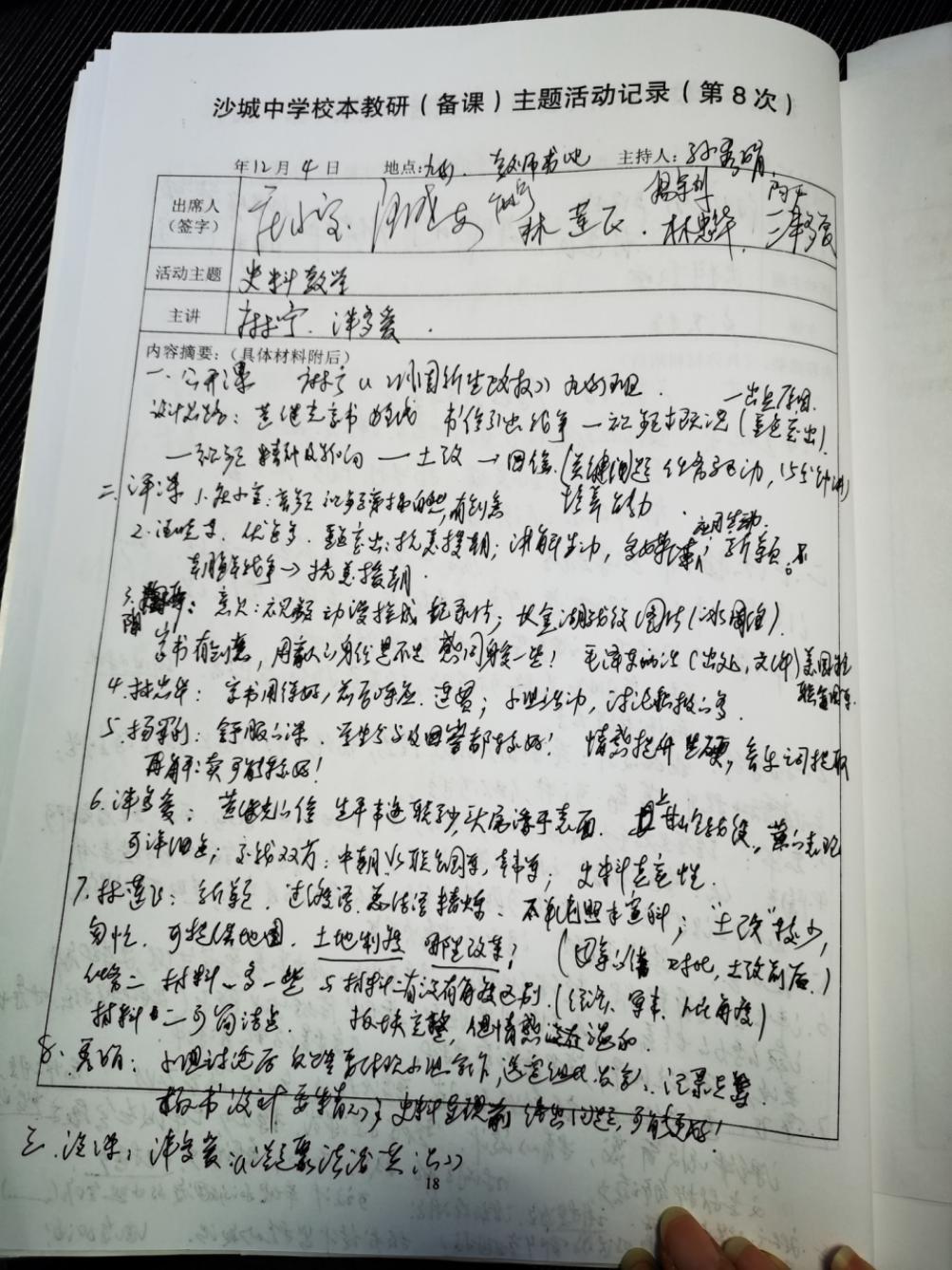 活动照片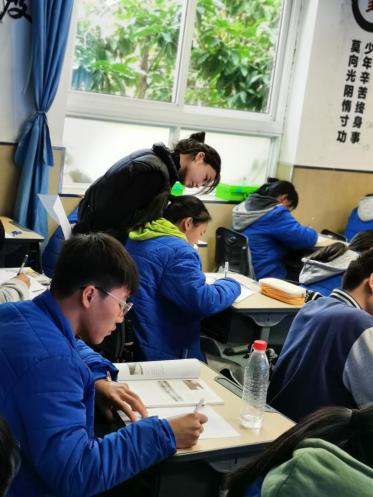 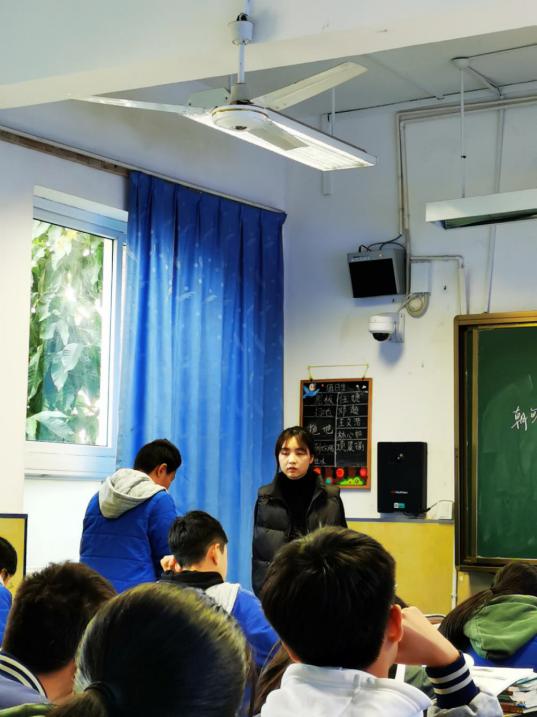 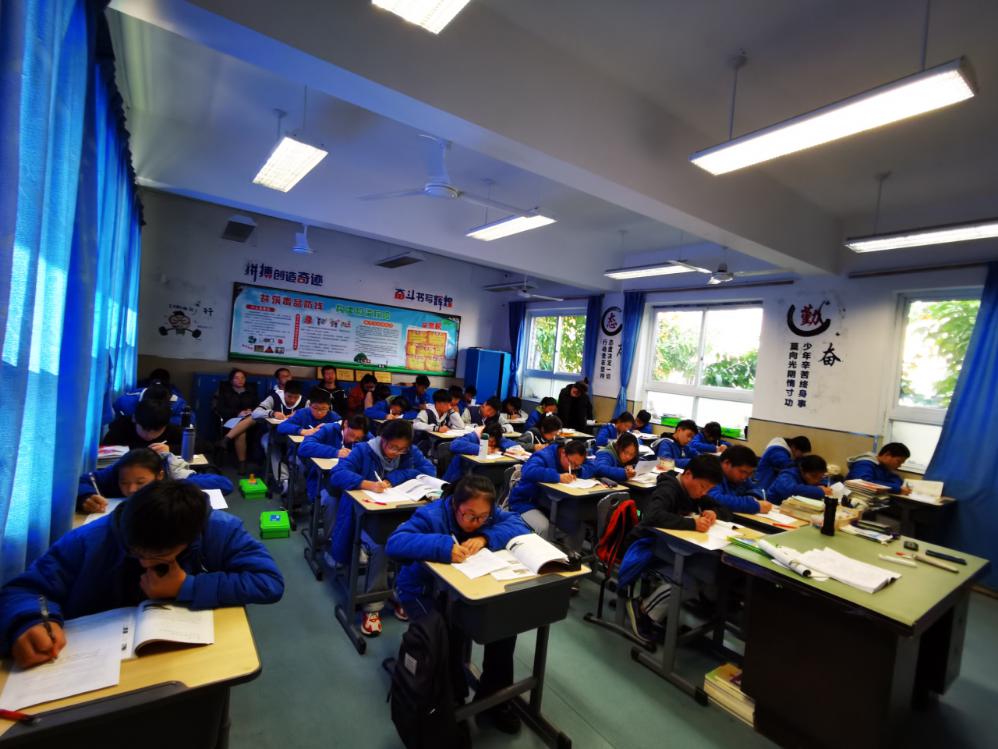 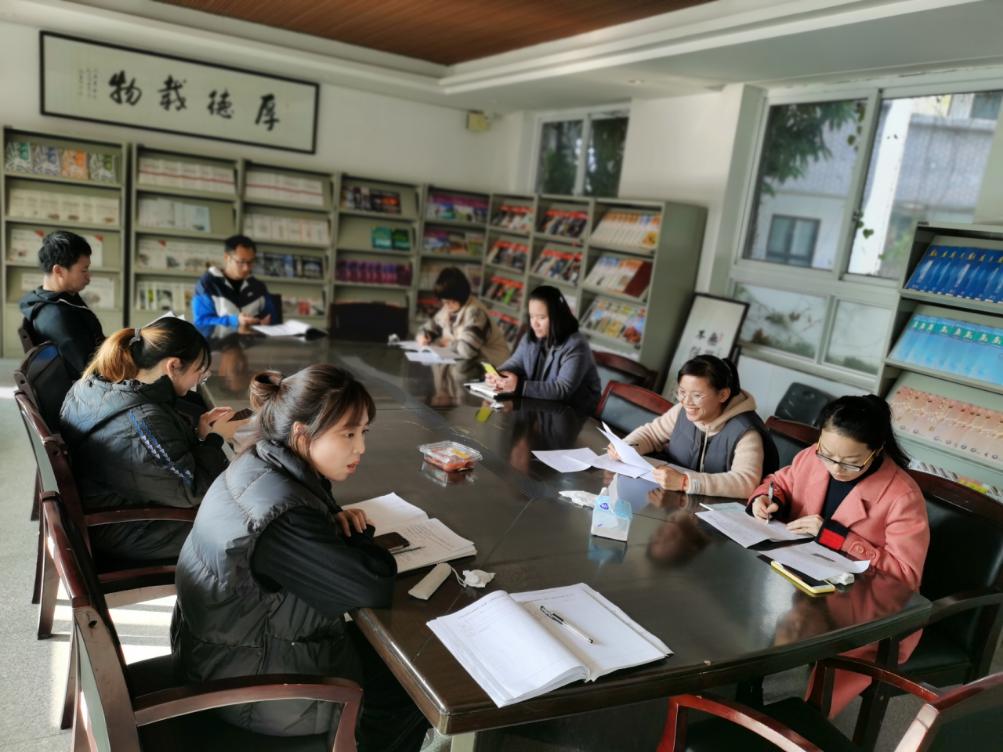 